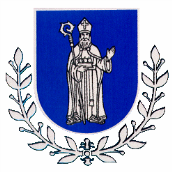 REPUBLIKA HRVATSKAZADARSKA ŽUPANIJAOPĆINA POVLJANAPOVJERENSTVO ZA PROVEDBUJAVNOG NATJEČAJAStjepana Radića 20, 23 249 PovljanaTel:00 385 23 692 800 e-mail: info@povljana.hrKLASA:112-03/22-01/1URBROJ: 2198-25-03-1-22-7U Povljani, 12. svibnja 2022. godineNa temelju članka 20., 21., 22. i 23. Zakona o službenicima i namještenicima u lokalnoj i područnoj (regionalnoj) samoupravi („Narodne novine” broj 86/08, 61/11, 04/18 i 112/19), Povjerenstvo za provedbu javnog natječaja za prijam u službu vježbenika u Jedinstveni upravni odjel Općine Povljana radi osposobljavanja za radno mjesto Referent komunalni redar, objavljujePOZIV NA PRETHODNO PISANO TESTIRANJE I INTERVJU VEZANO ZA PROVEDBU JAVNOG NATJEČAJA ZA PRIJAM U SLUŽBU VJEŽBENIKA U JEDINSTVENI UPRAVNI ODJEL OPĆINE POVLJANA RADI OSPOSOBLJAVANJA ZA RADNO MJESTO REFERENT KOMUNALNI REDAR - 1 (jedan) IZVRŠITELJ/ IZVRŠITELJICA1. Povjerenstvo je utvrdilo da pisanom testiranju mogu pristupiti ukupno: 2 (dva) kandidata    - I.-D.M., 12.04.1991.    - E.J., 20.04.1969.2. Kandidati pozvani na pisano testiranje, obvezni su doći na testiranje, koje će se održati u prostoriji Općine Povljana, na adresi Stjepana Radića 20, 23249 Povljana, dana 18. svibnja 2022. godine ( srijeda ) u 10:00 sati.Na testiranje je potrebno ponijeti odgovarajuću identifikacijsku ispravu (važeću osobnu iskaznicu, vozačku dozvolu ili putovnicu), kao i kemijsku olovku. Ne postoji mogućnost naknadnog pisanog testiranja bez obzira na razloge koji kandidata eventualno priječe da testiranju pristupi u naznačeno vrijeme. Smatra se da ukoliko se kandidat navedenog dana ne odazove do 10:00 sati bez obzira na razloge, da je povukao prijavu na javni natječaj. Smatrati će se i da je kandidat povukao prijavu ako na pisanom testiranju remeti mir i/ili pravila ponašanja sa kojima je upoznat ili će biti upoznat, kao i ako ne predoči odgovarajuću, prije navedenu, identifikacijsku ispravu. Za vrijeme boravka u prostorijama Općine Povljana, kandidati su dužni poštivati kućni red i postupati prema uputama službenih osoba.
Kandidatima će biti podijeljen pisani test od 10 pitanja.Pravni izvori za pripremanje kandidata za testiranje:Zakon o lokalnoj i područnoj (regionalnoj) samoupravi („Narodne novine“ broj 33/01, 60/01, 129/05, 109/07, 125/08, 36/09, 36/09, 150/11, 144/12, 19/13, 137/15, 123/17, 98/19 i 144/20)Zakon o službenicima i namještenicima u lokalnoj i područnoj (regionalnoj) samoupravi („Narodne novine“ broj 86/08, 61/11, 04/18 i 112/19)Statut Općine Povljana („Službeni glasnik Zadarske županije“ broj 13/21)Zakon o komunalnom gospodarstvuUstav Republike Hrvatske („Narodne novine“ broj 56/90, 135/97, 08/98, 113/00, 124/00, 28/01, 41/01, 55/01, 76/10, 85/10 i 05/14)Uredba o uredskom poslovanju („Narodne novine“ broj 07/09 i 75/21)Zakon o građevinskoj inspekciji („Narodne novine“ broj 120/16)Zakon o općem upravnom postupku („Narodne novine“ broj 47/09 i 110/21)Pisanom provjerom znanja i sposobnosti kandidat može ostvariti određeni broj bodova u rasponu od 1 do 10.  Pisano testiranje sastoji se od 10 pitanja, od čega svako pitanje nosi 1 bod, što ukupno čini 10 bodova. Smatra se da je kandidat položio pisano testiranje ako ostvari najmanje 5 bodova, odnosno 50% od ukupnog broja bodova. Rezultati pisanog testiranja bit će odmah po završetku testiranja objavljeni na oglasnoj ploči Općine Povljana.Kandidat koji je ostvario najmanje 50% od ukupnog broja bodova na pisanom testiranju može pristupiti intervjuu sa Povjerenstvom, nakon održavanja pisane provjere, na isti dan.Povjerenstvo za provedbu javnog natječaja kroz intervju s kandidatima utvrđuje interese, ciljeve i motivaciju kandidata vezano za rad na radnom mjestu oglašenog javnim natječajem. Intervju s kandidatima se provodi sa svakim kandidatom pojedinačno.Kandidat na intervjuu može ostvariti najviše 10 bodova.Ukupan broj bodova kojeg kandidat može postići je 20, što uključuje 10 bodova iz pisane provjere znanja i sposobnosti i 10 bodova iz provedenog intervjua.Nakon prethodno provedene provjere znanja i sposobnosti kandidata, te intervjua, Povjerenstvo za provedbu javnog natječaja utvrđuje rang-listu kandidata prema ukupnom broju ostvarenih bodova.Izvješće o provedenom postupku i rang-listu kandidata, Povjerenstvo dostavlja pročelniku Jedinstvenog upravnog odjela Općine Povljana.Ovaj Poziv bit će objavljen najmanje 5 (pet) dana prije održavanja testiranja, na web stranici Općine Povljana (www.povljana.hr), i na oglasnoj ploči Općine Povljana.                                                                                           POVJERENSTVO ZA PROVEDBU JAVNOG NATJEČAJA